Regler käpphästtävlingRyttarenValfri klädselHjälm är frivilligtAlla åldrar är tillåtnaKäpphästenKäppen ska vara minst 40 cm mätt från kropp till käppens ände.Det är tillåtet att rida med eller utan tyglar och övrig utrustning.TävlingenKäpphästtävling i banhoppning.Alla ekipage rider 1 omgång per klass.Felfri ritt och snabbast tid vinner.Käpphästen ska ridas under hela ritten.Käpphästen får inte föras fram utanför din kropp.Alla handgrepp är tillåtna.Hindren ska hoppas i rätt ordning enligt numreringen.Ekipaget ska starta på given signal. Glöm inte passera start och mål.PoängRivning ger 4 fel.Vägran ger 4 fel. Varje sekund över maxtid ger 1 fel.Snabbast tid i varje klass vinner.ÖvrigtAlla tävlande ska vara på plats och anmälda på utsatt tid för att få delta.Det kommer hållas en gemensam bangång på utsatt tid, det är tillåtet att gå bangång själv på angiven tid.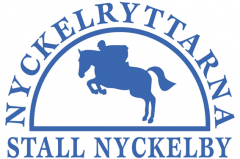 